2018年3月26日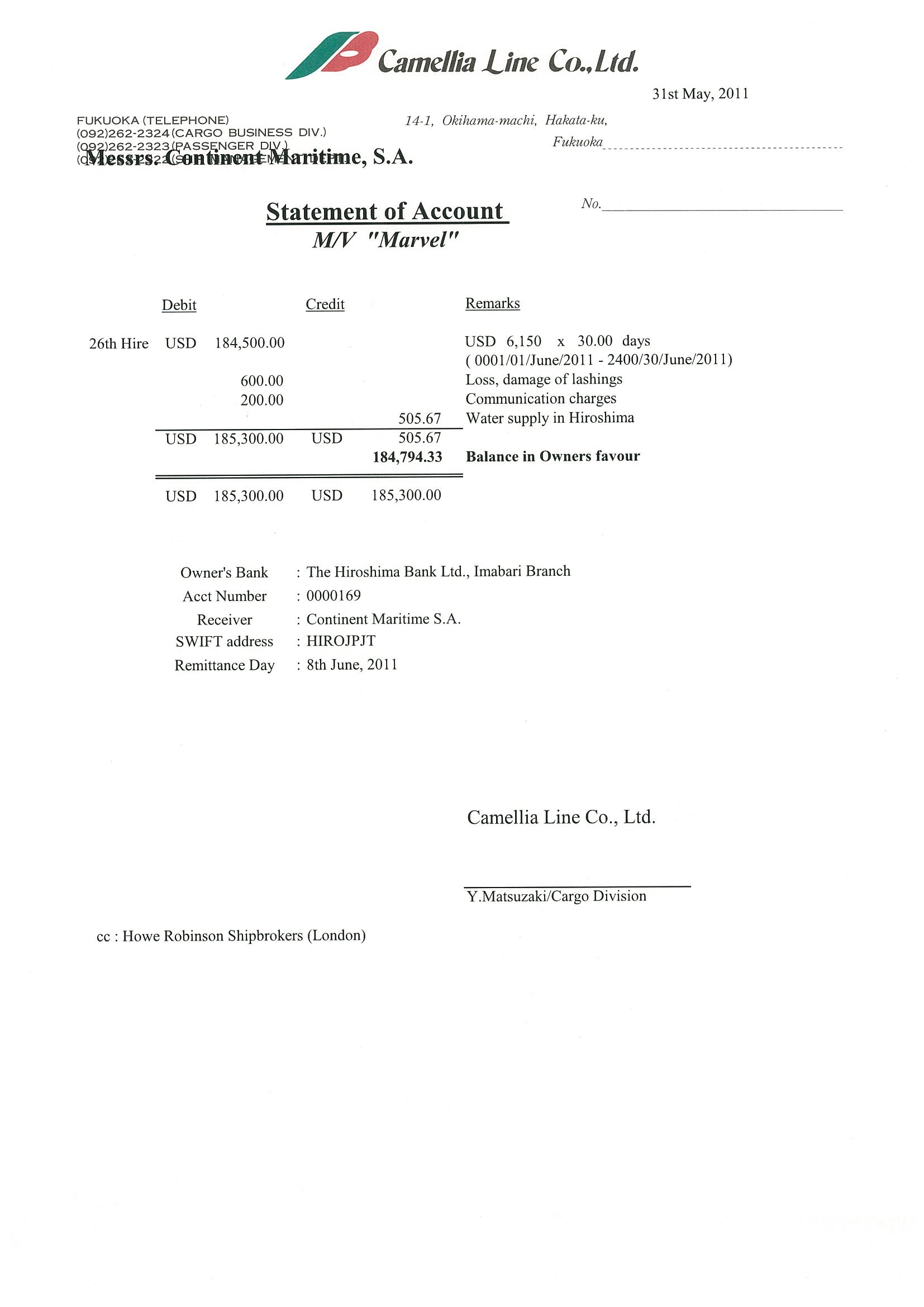 お客様各位カメリアライン株式会社小倉港 ～ 釜山新港 - ROROデイリー配船開始のお知らせ拝啓、貴社ますますご隆盛のこととお慶び申し上げます。平素は格別のご高配を賜り厚く御礼申し上げます。さて、弊社では小倉港～釜山新港間に於きましてRORO配船の試験航海を実施しておりましたが、このたび4月初旬より下記要領にてデイリー配船へと移行することを決定致しましたのでご案内申し上げます。このデイリー配船により、弊社博多港～釜山港間フェリー “NEW CAMELLIA” と併せまして、より一層幅のあるRORO輸送サービスのご提供を実現致します。今後とも皆様のご期待に沿うべく充実したサービスのご提供に尽力してまいる所存ですので、なにとぞ変わらぬご愛顧を賜りますようよろしくお願い申し上げます。敬具記投入本船　：　M/V RORO CAMELLIA配船開始　：　2018年4月2日釜山新港積み、翌4月3日小倉港揚げより配船スケジュール　：　釜山新港　19：00入港 – 23：00出港（日曜日～金曜日）　　　　　　　　　　　小倉港　　08：00入港 – 12：00出港（月曜日～土曜日）添付　：　月次スケジュール・本船明細当社ホームページでも最新情報を掲載致しますのでご参照ください。以上